Form – 01 LAMARAN UNTUK CALON MAHASISWAPROGRAM STUDI PERTANIAN TROPIKA BASAH (S-2)…………………………………..Tanda tangan pelamar,*) Dapat menggunakan lembar tambahan**) Coret yang tidak perlu						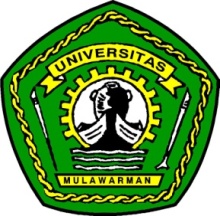 KEMENTERIAN RISET,TEKNOLOGI DAN PENDIDIKAN TINGGIUNIVERSITAS MULAWARMANPROGRAM MAGISTER PERTANIANPROGRAM STUDI PERTANIAN TROPIKA BASAHAlamat: Jl. Krayan Kampus Gunung Kelua Telp/Fax.(0541) 749313 Samarinda 75119E-mail : magisterpertanian14@gmail.com Website : s2.faperta.unmul.ac.id1.Nama LengkapNama Lengkap: …………………………………………………………………...: …………………………………………………………………...: …………………………………………………………………...: …………………………………………………………………...: …………………………………………………………………...: …………………………………………………………………...2.Tempat & Tanggal LahirTempat & Tanggal Lahir: …………………………………………………………………...: …………………………………………………………………...: …………………………………………………………………...: …………………………………………………………………...: …………………………………………………………………...: …………………………………………………………………...3.Jenis KelaminJenis Kelamin: …………………………………………………………………...: …………………………………………………………………...: …………………………………………………………………...: …………………………………………………………………...: …………………………………………………………………...: …………………………………………………………………...4.AgamaAgama: …………………………………………………………………...: …………………………………………………………………...: …………………………………………………………………...: …………………………………………………………………...: …………………………………………………………………...: …………………………………………………………………...5.PekerjaanPekerjaan: …………………………………………………………………...: …………………………………………………………………...: …………………………………………………………………...: …………………………………………………………………...: …………………………………………………………………...: …………………………………………………………………...6.Institusi/Tempat KerjaInstitusi/Tempat Kerja: …………………………………………………………………...: …………………………………………………………………...: …………………………………………………………………...: …………………………………………………………………...: …………………………………………………………………...: …………………………………………………………………...7.Alamat Kantor/Telp./HPAlamat Kantor/Telp./HP: …………………………………………………………………...: …………………………………………………………………...: …………………………………………………………………...: …………………………………………………………………...: …………………………………………………………………...: …………………………………………………………………...  …………………………………………………………………...  …………………………………………………………………...  …………………………………………………………………...  …………………………………………………………………...  …………………………………………………………………...  …………………………………………………………………...8.Alamat Rumah/Telp./HPAlamat Rumah/Telp./HP: …………………………………………………………………...: …………………………………………………………………...: …………………………………………………………………...: …………………………………………………………………...: …………………………………………………………………...: …………………………………………………………………...  …………………………………………………………………...  …………………………………………………………………...  …………………………………………………………………...  …………………………………………………………………...  …………………………………………………………………...  …………………………………………………………………...9.Pendidikan TinggiPendidikan Tinggi::::::Universitas/InstitutUniversitas/InstitutTanggal masukTanggal LulusTanggal LulusTanggal LulusGelarGelar…………………….……….…………………….……….……………………………………………………………………………………………………………..………………………..………………………….….………………………….….……………………………………………………………………………………………………………..………………………..10.Pengalaman KerjaPengalaman Kerja::::::J a b a t a nJ a b a t a nInstitusiInstitusiInstitusiDari Tahun s/d TahunDari Tahun s/d TahunDari Tahun s/d Tahun……………………………..……………………………..……………………………………………………………………………………………………………………………………. ……………………………………. ……………………………………. ……………………………..……………………………..……………………………………………………………………………………………………………………………………. ……………………………………. ……………………………………. 11.Program Studi dan Bidang Kajian Utama (BKU) yang diminati :Program Studi dan Bidang Kajian Utama (BKU) yang diminati :Program Studi dan Bidang Kajian Utama (BKU) yang diminati :Program Studi dan Bidang Kajian Utama (BKU) yang diminati :Program Studi dan Bidang Kajian Utama (BKU) yang diminati :Program Studi dan Bidang Kajian Utama (BKU) yang diminati :Program Studi dan Bidang Kajian Utama (BKU) yang diminati :Program Studi dan Bidang Kajian Utama (BKU) yang diminati :Program StudiProgram Studi: Pertanian Tropika Basah: Pertanian Tropika Basah: Pertanian Tropika Basah: Pertanian Tropika Basah: Pertanian Tropika Basah: Pertanian Tropika BasahKosentrasi Yang DipilihKosentrasi Yang Dipilih: ……………………………………………………………………: ……………………………………………………………………: ……………………………………………………………………: ……………………………………………………………………: ……………………………………………………………………: ……………………………………………………………………12. Pernah/belum pernah**) mengajukan Lamaran ke Universitas Mulawarman untuk Pernah/belum pernah**) mengajukan Lamaran ke Universitas Mulawarman untuk Pernah/belum pernah**) mengajukan Lamaran ke Universitas Mulawarman untuk Pernah/belum pernah**) mengajukan Lamaran ke Universitas Mulawarman untuk Pernah/belum pernah**) mengajukan Lamaran ke Universitas Mulawarman untuk Pernah/belum pernah**) mengajukan Lamaran ke Universitas Mulawarman untuk Pernah/belum pernah**) mengajukan Lamaran ke Universitas Mulawarman untuk Pernah/belum pernah**) mengajukan Lamaran ke Universitas Mulawarman untukProgram Pendidikan Pascasarjana.  Kalau pernah, kapan: ………………………………..Program Pendidikan Pascasarjana.  Kalau pernah, kapan: ………………………………..Program Pendidikan Pascasarjana.  Kalau pernah, kapan: ………………………………..Program Pendidikan Pascasarjana.  Kalau pernah, kapan: ………………………………..Program Pendidikan Pascasarjana.  Kalau pernah, kapan: ………………………………..Program Pendidikan Pascasarjana.  Kalau pernah, kapan: ………………………………..Program Pendidikan Pascasarjana.  Kalau pernah, kapan: ………………………………..Program Pendidikan Pascasarjana.  Kalau pernah, kapan: ………………………………..13.Nama, Jabatan dan alamat pemberi rekomendasi tentang kelayakan akademik :Nama, Jabatan dan alamat pemberi rekomendasi tentang kelayakan akademik :Nama, Jabatan dan alamat pemberi rekomendasi tentang kelayakan akademik :Nama, Jabatan dan alamat pemberi rekomendasi tentang kelayakan akademik :Nama, Jabatan dan alamat pemberi rekomendasi tentang kelayakan akademik :Nama, Jabatan dan alamat pemberi rekomendasi tentang kelayakan akademik :Nama, Jabatan dan alamat pemberi rekomendasi tentang kelayakan akademik :Nama, Jabatan dan alamat pemberi rekomendasi tentang kelayakan akademik :N a m aJabatanJabatanJabatanAlamatAlamatAlamatAlamat…………………………………………………………………………………………………………………………………………………………………. ……………………………………. ……………………………………. ……………………………………. …………………………………………………………………………………………………………………………………………………………………. ……………………………………. ……………………………………. ……………………………………. 14.Sumber biaya diharapkanSumber biaya diharapkan: ……………………………………………………………………  : ……………………………………………………………………  : ……………………………………………………………………  : ……………………………………………………………………  : ……………………………………………………………………  : ……………………………………………………………………  15.Nama dan Alamat yang segera dapat dihubungi dalam keadaan daruratNama dan Alamat yang segera dapat dihubungi dalam keadaan daruratNama dan Alamat yang segera dapat dihubungi dalam keadaan daruratNama dan Alamat yang segera dapat dihubungi dalam keadaan daruratNama dan Alamat yang segera dapat dihubungi dalam keadaan daruratNama dan Alamat yang segera dapat dihubungi dalam keadaan daruratNama dan Alamat yang segera dapat dihubungi dalam keadaan darurat:N a m aN a m a: …………………………………………………………………….: …………………………………………………………………….: …………………………………………………………………….: …………………………………………………………………….: …………………………………………………………………….: …………………………………………………………………….Alamat & No. TelponAlamat & No. Telpon: …………………………………………………………………….: …………………………………………………………………….: …………………………………………………………………….: …………………………………………………………………….: …………………………………………………………………….: …………………………………………………………………….